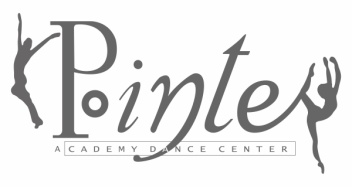 2018-2019 CLASS SCHEDULE (Age range – approximate)STUDIO ASTUDIO BMondayMonday4:45 – 5:30Pre-Pointe/Technique IV (10-12) *4:30 – 5:30Ballet II (7-9)	5:30 – 6:30Tap II/Jazz II (7-9)5:30 – 6:45Ballet IV (10-12)	6:30 – 8:30Modern V/Ballet V (11-13)6:45 – 8:00Adult Ballet (18+)	8:00-8:30Adult Tap (18+)	TuesdayTuesday4:45 – 5:30Tap I/Jazz I (5-7)	4:45 – 5:30Pre-Dance (2 ½ -5)5:30 – 6:15Acro III/IV (8-13)	5:30 – 6:15Ballet I (5-7)	6:15 – 7:45Jazz VI (14-18)*6:15 – 7:15Ballet III (8-11)	    7:45-  9:00Ballet V/VI  (14-18)	WednesdayWednesday4:45 – 5:30Jazz IV (10-12)*5:30 – 6:30Ballet III (8-11)	5:30 – 6:30  Modern IV (10-13)6:30 – 7:15Jazz III (8-11)	6:30 – 8:30Ballet/ Modern VI (16-18)	ThursdayThursday*4:45 – 5:30Jr. Hip Hop II/III/IV5:30 – 6:15Jr. Epic  	5:30 – 6:30Ballet IV/V/VI (10-18)6:30 – 7:15Tap III/IV6:30 – 7:15 Jazz V (14-18)7:15 –  8:00Sr. Hip Hop V/VI (13-18)8:00-8:45Tap V/VI (13-18)Saturday Saturday9:00– 10:15Combined Ballet Technique III/ IV/ V/ VI (8-18)10:15 – 11:00Conditioning II/III/IV/V/VI (7-18)	11:00 – 11:45Choreography III/IV/V/VI (8-18)Notes>	Jr. Rep Co members are required to take two Ballet Technique classes, Jazz, and Tap >   Sr. Rep Co members are required to take all classes in level/age range>   Jazz II/III must take a jazz class to enroll in Hip-hop>   Director reserves the right to adjust class placementTeachers & schedule subject to change